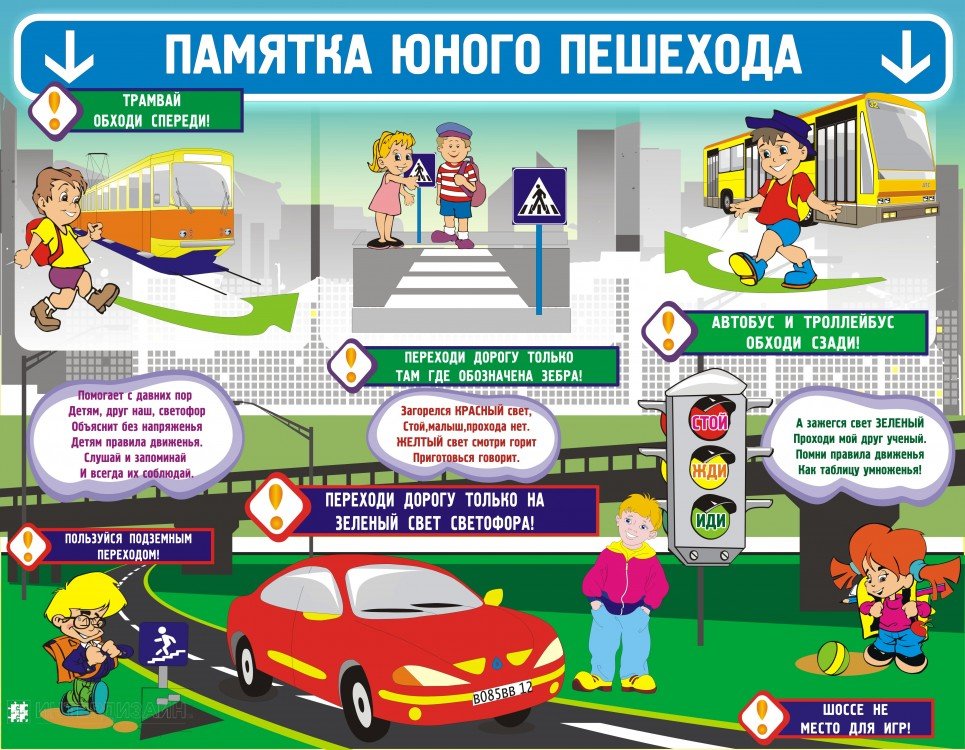 ПАМЯТКА Что должен знать пешеходНа улицах и дорогах много машин и другой техники. Нарушение правил дорожного движения - опасно для жизни. Надо всем хорошо знать правила перехода дороги. Вот эти правила:1. Ходи по тротуару, придерживаясь правой стороны.2. Переходи улицу спокойным шагом только по пешеходному переходу.3. Разрешающий для перехода сигнал светофора - зеленый. На красный и желтый нельзя переходить улицу.4. При переходе дороги убедись в безопасности. Посмотри, нет ли рядом машин.5. За городом безопаснее всего пешеходу идти по обочине навстречу движущемуся транспортному потоку.6. Регулировщик стоит к пешеходам боком — переход разрешен. Такое положение регулировщика соответствует зеленому сигналу светофора.7. Ни сзади, ни спереди не обходи стоящий автобус - это опасно. Подожди, пока он отъедет от остановки.8. Если переходишь дорогу с малышом, крепко держи его за руку.|9. Никогда не перебегай проезжую часть перед близко идущим транспортом.